Mr. Anuradha 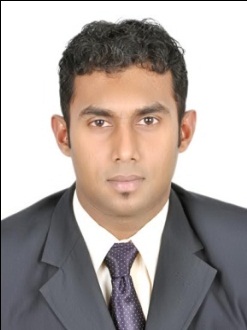 Anuradha.361736@2freemail.com .STRENGTHS & SKILLS. I possess very good people handling relationship building and guest satisfaction skills I’m socially oriented and an outgoing person. In addition, I’ m at case dealing with multi-cultural background of peopleExcellent work speed Basic computer skills (word, excel, power point & Internet Explorer )Materials Control Programs Manager ( 8.6.01 / 11.13 )Opera PMS [version S.O. service S.O.02.02/12 ]WORK EXPERIENCESWorked as a Kitchen steward for Crown Plaza Hotel, manage by intercontinental Hotel group ( 4* ) Abu Dhabi U.A.E.( 2010 Jan to 2010 April )Worked as a housekeeping attendant for City Seasons Suites Dubai Managed by City Seasons group of Hotels (4*) from (2010 may to 2012 March )Worked as a Housekeeping Supervisor for City Seasons suites Dubai managed by City Seasons group of Hotels ( 4* ) from ( 2012 March to 2012 August )Worked as a Stewarding Supervisor for Time Grand Plaza Hotel ( 4* )From (November 2012  to November 2014)Worked as a Pastry Chef (Training)Commi 11 for Time Grand Plaza Hotel ( 4* ) from (March 2014 to November 2014)Worked as a Stewarding Supervisor for Kandy City Centre From (February 2016  to February 2017)OTHER PROFICIENCYI was awarded as the Employee of the month May 2011 in City Seasons suites.Followed a cross training as a store assistant for four months.Followed a cross training as a pastry kitchen for three months.EXTRA- CURRICULAR ACTIVITIESParticipated as a Stationary Observer of PAFFREL in Parliamentary General Election 2015. EDUCATION QUALIFICATION Passed G.C.E. O/L Examination on 2004Passed G.C.E. A/L Examination on 2007ACADEMIC QUALIFICATIONS Followed Diploma in English course in St' Antony's Institute.Followed Diploma in MS Office course in St' Anthony's Institute.Followed Diploma in Airline Marketing, Reservation, Fares / E Ticketing, GDS, Air Cargo & Airport Operation conducted by Mr. Deepal Perera at International Airline Ticketing Academy.PERSONAL DETAILSDate of birth 			: 19/04/1987Visa Type			: Visit Visa (Till 03/05/2017)Place of Issue 			: Colombo Date of Expire 		: 21/11/2024Nationality 			: Sri LankanMarital Status 			: Single Religion 			: Buddhist .I certify that the information given in this C.V. is complete and accurate to the best of my knowledge.………………….		        …………………………………Date							